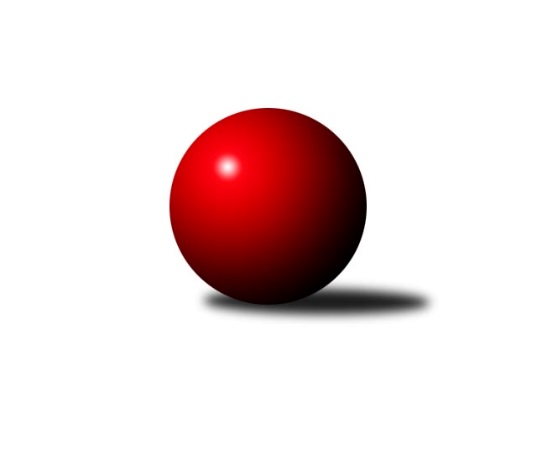 Č.12Ročník 2021/2022	6.2.2022Nejlepšího výkonu v tomto kole: 3248 dosáhlo družstvo: SK Žižkov Praha2. KLZ A 2021/2022Výsledky 12. kolaSouhrnný přehled výsledků:TJ Bižuterie Jablonec nad Nisou	- KK Kosmonosy A	5:3	2996:2993	13.0:11.0	5.2.KK Jiří Poděbrady	- SKK Jičín	3:5	3057:3117	10.0:14.0	5.2.SK Žižkov Praha	- TJ Lokomotiva Ústí n. L. 		dohrávka		27.2.Tabulka družstev:	1.	SKK Jičín	12	9	1	2	66.5 : 29.5 	179.5 : 108.5 	 3168	19	2.	TJ Bižuterie Jablonec nad Nisou	12	8	1	3	54.0 : 42.0 	143.0 : 145.0 	 3110	17	3.	SK Žižkov Praha	11	6	1	4	48.0 : 40.0 	134.0 : 130.0 	 3150	13	4.	KK Kosmonosy A	12	4	1	7	51.0 : 45.0 	156.5 : 131.5 	 3152	9	5.	TJ Lokomotiva Ústí n. L.	11	2	2	7	30.0 : 58.0 	116.5 : 147.5 	 3025	6	6.	KK Jiří Poděbrady	12	2	2	8	30.5 : 65.5 	110.5 : 177.5 	 3061	6Podrobné výsledky kola:	 TJ Bižuterie Jablonec nad Nisou	2996	5:3	2993	KK Kosmonosy A	Lenka Stejskalová	126 	 146 	 131 	111	514 	 3:1 	 496 	 120	135 	 118	123	Karolína Kovaříková	Iveta Seifertová st.	118 	 115 	 126 	132	491 	 1:3 	 493 	 124	118 	 110	141	Tereza Nováková	Adéla Víšová	128 	 123 	 128 	116	495 	 1:3 	 530 	 121	135 	 142	132	Lucie Holubová	Jana Gembecová	117 	 106 	 107 	113	443 	 2:2 	 508 	 114	127 	 105	162	Jana Burocková	Jana Florianová	131 	 131 	 147 	117	526 	 3:1 	 463 	 103	113 	 119	128	Nikola Sobíšková *1	Lucie Slavíková	128 	 118 	 156 	125	527 	 3:1 	 503 	 125	124 	 137	117	Lucie Dlouhározhodčí: Jiří Tůmastřídání: *1 od 41. hodu Pavlína ŘíhováNejlepší výkon utkání: 530 - Lucie Holubová	 KK Jiří Poděbrady	3057	3:5	3117	SKK Jičín	Vlasta Kohoutová	94 	 108 	 117 	120	439 	 1:3 	 517 	 127	142 	 130	118	Alena Šedivá	Michaela Moravcová	133 	 123 	 128 	147	531 	 3:1 	 479 	 122	131 	 112	114	Dana Viková	Zuzana Holcmanová	127 	 134 	 141 	156	558 	 2:2 	 532 	 132	135 	 130	135	Lenka Vávrová	Magdaléna Moravcová	117 	 118 	 137 	133	505 	 2:2 	 520 	 133	136 	 125	126	Denisa Kroupová	Zdeňka Dejdová	125 	 140 	 126 	130	521 	 2:2 	 517 	 135	139 	 127	116	Alice Tauerová	Lenka Honzíková	124 	 126 	 125 	128	503 	 0:4 	 552 	 132	147 	 139	134	Lucie Vrbatovározhodčí: Václav AndělNejlepší výkon utkání: 558 - Zuzana HolcmanováPořadí jednotlivců:	jméno hráče	družstvo	celkem	plné	dorážka	chyby	poměr kuž.	Maximum	1.	Lenka Vávrová 	SKK Jičín	551.36	367.0	184.3	3.1	5/6	(600)	2.	Karolína Kovaříková 	KK Kosmonosy A	550.57	366.4	184.2	4.5	5/6	(587)	3.	Blanka Mašková 	SK Žižkov Praha	549.95	369.7	180.3	5.4	4/6	(575)	4.	Lucie Slavíková 	TJ Bižuterie Jablonec nad Nisou	546.85	365.3	181.6	3.3	4/6	(571)	5.	Jana Florianová 	TJ Bižuterie Jablonec nad Nisou	542.61	356.6	186.1	4.2	6/6	(572)	6.	Lenka Boštická 	SK Žižkov Praha	540.72	366.5	174.2	5.0	6/6	(595)	7.	Lucie Vrbatová 	SKK Jičín	537.37	355.5	181.9	3.6	5/6	(557)	8.	Alena Šedivá 	SKK Jičín	535.96	368.5	167.5	6.4	5/6	(583)	9.	Tereza Bendová 	KK Kosmonosy A	531.55	360.9	170.7	8.3	5/6	(584)	10.	Kateřina Katzová 	SK Žižkov Praha	531.45	362.4	169.1	6.1	6/6	(573)	11.	Tereza Nováková 	KK Kosmonosy A	528.53	354.0	174.6	6.6	4/6	(565)	12.	Adéla Víšová 	TJ Bižuterie Jablonec nad Nisou	528.20	356.6	171.6	4.6	5/6	(558)	13.	Nikola Sobíšková 	KK Kosmonosy A	527.90	357.8	170.1	5.4	5/6	(607)	14.	Blanka Mizerová 	SK Žižkov Praha	526.63	360.7	166.0	4.1	6/6	(588)	15.	Helena Šamalová 	SKK Jičín	526.19	360.6	165.6	7.1	4/6	(553)	16.	Lucie Dlouhá 	KK Kosmonosy A	526.00	359.3	166.7	6.2	6/6	(550)	17.	Zdeňka Dejdová 	KK Jiří Poděbrady	525.75	361.4	164.4	6.1	6/6	(568)	18.	Monika Hercíková 	SKK Jičín	523.07	359.5	163.6	7.1	6/6	(577)	19.	Jana Burocková 	KK Kosmonosy A	523.00	363.4	159.6	7.7	4/6	(568)	20.	Iveta Seifertová  st.	TJ Bižuterie Jablonec nad Nisou	522.97	352.5	170.5	6.2	5/6	(558)	21.	Dana Viková 	SKK Jičín	522.00	362.8	159.2	7.9	5/6	(557)	22.	Lucie Stránská 	TJ Lokomotiva Ústí n. L. 	518.83	356.1	162.7	7.8	6/6	(555)	23.	Zuzana Holcmanová 	KK Jiří Poděbrady	517.94	356.1	161.9	9.0	4/6	(558)	24.	Šárka Vohnoutová 	TJ Lokomotiva Ústí n. L. 	517.69	353.9	163.8	6.9	6/6	(580)	25.	Jitka Vacková 	TJ Bižuterie Jablonec nad Nisou	517.25	354.0	163.3	7.6	4/6	(575)	26.	Barbora Vašáková 	TJ Lokomotiva Ústí n. L. 	517.00	351.6	165.4	8.2	6/6	(572)	27.	Michaela Moravcová 	KK Jiří Poděbrady	516.62	358.7	157.9	9.6	6/6	(554)	28.	Lucie Řehánková 	SK Žižkov Praha	513.50	350.7	162.8	5.9	5/6	(574)	29.	Hana Mlejnková 	KK Kosmonosy A	510.88	345.9	165.0	6.0	4/6	(544)	30.	Jana Takáčová 	KK Jiří Poděbrady	509.73	353.5	156.2	7.5	6/6	(563)	31.	Alice Tauerová 	SKK Jičín	505.70	347.9	157.8	9.9	5/6	(524)	32.	Olga Petráčková 	TJ Bižuterie Jablonec nad Nisou	505.25	345.5	159.8	9.1	4/6	(521)	33.	Hedvika Mizerová 	SK Žižkov Praha	505.00	350.1	154.9	8.6	4/6	(571)	34.	Lada Tichá 	KK Jiří Poděbrady	504.38	355.4	149.0	9.2	4/6	(554)	35.	Magdaléna Moravcová 	KK Jiří Poděbrady	504.25	351.8	152.5	10.6	5/6	(535)	36.	Jana Balzerová 	TJ Lokomotiva Ústí n. L. 	504.13	353.4	150.8	10.7	6/6	(558)	37.	Lenka Stejskalová 	TJ Bižuterie Jablonec nad Nisou	500.20	349.6	150.6	8.5	5/6	(517)	38.	Eliška Holakovská 	TJ Lokomotiva Ústí n. L. 	446.75	317.3	129.5	16.6	4/6	(479)		Hana Křemenová 	SK Žižkov Praha	576.00	381.0	195.0	2.0	1/6	(576)		Anna Sailerová 	SK Žižkov Praha	548.00	371.3	176.8	1.8	2/6	(595)		Lucie Holubová 	KK Kosmonosy A	545.50	375.0	170.5	3.5	2/6	(561)		Michaela Šuterová 	TJ Lokomotiva Ústí n. L. 	533.00	358.0	175.0	4.5	3/6	(552)		Lenka Honzíková 	KK Jiří Poděbrady	527.67	362.3	165.3	5.1	3/6	(536)		Petra Abelová 	SKK Jičín	527.50	368.2	159.3	6.0	3/6	(569)		Zuzana Tiličková 	TJ Lokomotiva Ústí n. L. 	524.25	359.5	164.8	11.5	2/6	(540)		Denisa Kroupová 	SKK Jičín	523.00	361.0	162.0	6.0	2/6	(526)		Jitka Havlíková 	TJ Bižuterie Jablonec nad Nisou	509.00	349.9	159.1	10.7	3/6	(544)		Tereza Votočková 	KK Kosmonosy A	504.20	349.0	155.2	9.5	3/6	(549)		Irini Sedláčková 	SK Žižkov Praha	502.00	347.0	155.0	10.0	1/6	(502)		Dita Kotorová 	KK Jiří Poděbrady	497.83	340.5	157.3	9.7	3/6	(533)		Kateřina Holubová 	TJ Lokomotiva Ústí n. L. 	492.92	350.5	142.4	9.3	3/6	(527)		Zdeňka Kvapilová 	TJ Bižuterie Jablonec nad Nisou	492.00	370.0	122.0	15.0	1/6	(492)		Iveta Seifertová  ml.	TJ Bižuterie Jablonec nad Nisou	486.33	334.8	151.5	10.5	3/6	(506)		Jitka Sottnerová 	TJ Lokomotiva Ústí n. L. 	474.00	329.0	145.0	10.0	1/6	(474)		Kristýna Vorlická 	TJ Lokomotiva Ústí n. L. 	473.00	348.0	125.0	18.0	1/6	(473)		Jana Gembecová 	TJ Bižuterie Jablonec nad Nisou	456.50	327.5	129.0	13.0	2/6	(470)		Vlasta Kohoutová 	KK Jiří Poděbrady	439.00	315.0	124.0	14.0	1/6	(439)		Iva Kunová 	TJ Bižuterie Jablonec nad Nisou	397.00	300.0	97.0	26.0	1/6	(397)Sportovně technické informace:Starty náhradníků:registrační číslo	jméno a příjmení 	datum startu 	družstvo	číslo startu
Hráči dopsaní na soupisku:registrační číslo	jméno a příjmení 	datum startu 	družstvo	10996	Lenka Honzíková	05.02.2022	KK Jiří Poděbrady	25166	Alice Tauerová	05.02.2022	SKK Jičín	23259	Lucie Slavíková	05.02.2022	TJ Bižuterie Jablonec nad Nisou	1611	Vlasta Kohoutová	05.02.2022	KK Jiří Poděbrady	Program dalšího kola:13. kolo12.2.2022	so	10:00	TJ Lokomotiva Ústí n. L.  - SKK Jičín	12.2.2022	so	10:00	TJ Bižuterie Jablonec nad Nisou - SK Žižkov Praha	12.2.2022	so	13:30	KK Kosmonosy A - KK Jiří Poděbrady	Nejlepší šestka kola - absolutněNejlepší šestka kola - absolutněNejlepší šestka kola - absolutněNejlepší šestka kola - absolutněNejlepší šestka kola - dle průměru kuželenNejlepší šestka kola - dle průměru kuželenNejlepší šestka kola - dle průměru kuželenNejlepší šestka kola - dle průměru kuželenNejlepší šestka kola - dle průměru kuželenPočetJménoNázev týmuVýkonPočetJménoNázev týmuPrůměr (%)Výkon1xLucie StránskáÚstí n/L.5833xLucie StránskáÚstí n/L.107.165832xBarbora VašákováÚstí n/L.5791xZuzana HolcmanováPoděbrady106.525586xLenka BoštickáŽižkov Praha5702xBarbora VašákováÚstí n/L.106.425791xZuzana HolcmanováPoděbrady5586xLucie VrbatováJičín 105.385523xLucie ŘehánkováŽižkov Praha5531xLucie HolubováKosmonosy A104.925303xLucie VrbatováJičín 5525xLenka BoštickáŽižkov Praha104.77570